Проект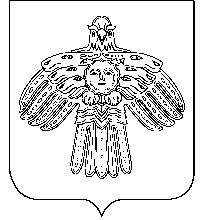 СОВЕТ  ГОРОДСКОГО   ПОСЕЛЕНИЯ                                                                             «СОСНОГОРСК»                                «СОСНОГОРСК»                                                                          КАР  ОВМÖДЧÖМИНСА  СÖВЕТРЕШЕНИЕКЫВКÖРТÖД(очередного) заседания Совета городского поселения «Сосногорск» II созыва«       »              2019 года								    № О внесении изменений в решение Совета городского поселения «Сосногорск» от 15.04.2011 № 215 «Об утверждении гарантированного перечня услуг»      В соответствии с пунктом 22 части 1 статьи 14 Федерального закона от 06.10.2003 № 131-ФЗ «Об общих принципах организации местного самоуправления в Российской Федерации», частью 3 статьи 9 Федерального закона от 12.01.1996 № 8-ФЗ «О погребении и похоронном деле», Постановлением Правительства Российской Федерации от 24.01.2019 № 32 «Об утверждении коэффициента индексации выплат, пособий и компенсаций в 2019 году»Совет городского поселения «Сосногорск»РЕШИЛ:	1. Внести в решение Совета городского поселения «Сосногорск» от 15.04.2011 № 215 «Об утверждении гарантированного перечня услуг» (далее – Решение) следующие изменения:1) приложение № 1 «Стоимость услуг, предоставляемых согласно гарантированному перечню услуг на погребение умерших пенсионеров, не подлежащих обязательному социальному страхованию на случай временной нетрудоспособности и в связи с материнством на день смерти» к Решению изложить в новой редакции согласно приложению № 1 к настоящему решению;2) приложение № 2 «Стоимость услуг, предоставляемых согласно гарантированному перечню услуг на погребение умерших граждан, подлежащих обязательному социальному страхованию на случай временной нетрудоспособности и в связи с материнством на день смерти, и умерших несовершеннолетних членов семей граждан, подлежащих обязательному социальному страхованию на случай временной нетрудоспособности и в связи с материнством на день смерти указанных членов семей» к Решению изложить в новой редакции согласно приложению № 2 к настоящему решению;3) приложение № 3 «Стоимость услуг, предоставляемых согласно гарантированному перечню услуг на погребение в случаях, если умерший не подлежал обязательному социальному страхованию на случай временной нетрудоспособности и в связи с материнством на день смерти, и не является пенсионером, а также в случае рождения мертвого ребенка по истечении 154 дней беременности» к Решению изложить в новой редакции согласно приложению № 3 к настоящему решению.     2. Настоящее решение вступает в силу с момента официального опубликования.Глава муниципального района «Сосногорск» - руководитель администрации                                                        С.В. ДегтяренкоПриложение № 1 к решению заседания Совета городского поселения «Сосногорск» от                    №«Утвержденарешением XXVII заседания Совета городского поселения «Сосногорск»от «05» апреля 2011 № 215(приложение № 1)Стоимость услуг, предоставляемых согласно гарантированному перечню услуг на погребение умерших пенсионеров, не подлежащих обязательному социальному страхованию на случай временной нетрудоспособности и в связи с материнством на день смерти»Приложение № 2 к решению заседания Совета городского поселения «Сосногорск» от                  №  «Утвержденарешением XXVII заседания Совета городского поселения «Сосногорск»от «05» апреля 2011 № 215(приложение № 2)Стоимость услуг, предоставляемых согласно гарантированному перечню услуг на погребение умерших граждан, подлежащих обязательному социальному страхованию на случай временной нетрудоспособности и в связи с материнством на день смерти, и умерших несовершеннолетних членов семей граждан, подлежащих обязательному социальному страхованию на случай временной нетрудоспособности и в связи с материнством на день смерти указанных членов семей»Приложение № 3 к решению заседания Совета городского поселения «Сосногорск» от                    № «Утвержденарешением XXVII заседания Совета городского поселения «Сосногорск»от «05» апреля 2011 № 215(приложение № 3)Стоимость услуг, предоставляемых согласно гарантированному перечню услуг на погребение в случаях, если умерший не подлежал обязательному социальному страхованию на случай временной нетрудоспособности и в связи с материнством на день смерти, и не является пенсионером, а также в случае рождения мертвого ребенка по истечении 154 дней беременности»№п/пНаименование услуг, входящих в гарантированный переченьЦена (руб.)1.Оформление документов, необходимых для погребения.Бесплатно2.Предоставление и доставка гроба и других предметов, необходимых для погребения.3526,263.Перевозка тела (останков) умершего на кладбище.955,904.Погребение3248,245.Итого стоимость погребения7730,40№п/пНаименование услуг, входящих в гарантированный переченьЦена (руб.)1.Оформление документов, необходимых для погребения.Бесплатно2.Предоставление и доставка гроба и других предметов, необходимых для погребения.3526,263.Перевозка тела (останков) умершего на кладбище.955,904.Погребение3248,245.Итого стоимость погребения7730,40№п/пНаименование услуг, входящих в гарантированный переченьЦена (руб.)1.Оформление документов, необходимых для погребения.Бесплатно2.Предоставление и доставка гроба и других предметов, необходимых для погребения.3526,263.Перевозка тела (останков) умершего на кладбище.955,904.Погребение3248,245.Итого стоимость погребения7730,40